.Intro: 32 counts[1-8]  TOE STRUT, CROSS TOE STRUT, CHASSE, ROCK RECOVER[9-16]  KICK, KICK, ¼ SAILOR STEP, WEAVE, POINT[17-24]  BALL, STEP, CROSS, ¼, BACK, POINT, BACK, POINT, HOLD[25-32] BALL, ROCK, RECOVER, BEHIND, SIDE, JAZZ BOX ¼, CROSSTAG 1: 32 counts - Wall 9 [12:00][1-8]  TOE STRUT, CROSS TOE STRUT, DIAGONAL ROCK FWD, HOLD, RECOVER, HOLD (WITH ARMS)[9-16]  MADONNA “VOGUE” POSES, SNAP, SNAP, 1/ 8  WEIGHT TO RIGHT, BOTH HANDS ON HIPS(arms: frame your face like the iconic Madonna music video, arms are parallel & horizontal, then parallel & vertical)[17-24]  HIPS LEFT (x2), HIPS RIGHT (x2), HIP CIRCLE WITH HEEL BOUNCES[25-32]  JAZZ BOX ¼ TURN, OUT, OUT, HOLD, KNEE BOUNCES, R, LTAG 2: Wall 11 - 16 counts - ¾ total rotation [12:00][1-8]x2  STEP, TAP, TAP, STEP, TAP, TAP, ¼ L  (X2) (WITH ARMS/HEAD)(arms: arms will alternate as if you are running, elbows bent 90º, head will alternate down & up/looking forward)Jonas: Dahlgren.jonas@hotmail.comKerry: Kerrymausdance@gmail.comLast Update - 4th Nov. 2018Girls Will Be Girls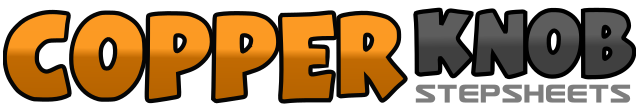 .......Compte:32Mur:4Niveau:Improver.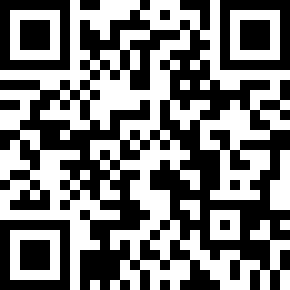 Chorégraphe:Jonas Dahlgren (SWE) & Kerry Maus (USA) - October 2018Jonas Dahlgren (SWE) & Kerry Maus (USA) - October 2018Jonas Dahlgren (SWE) & Kerry Maus (USA) - October 2018Jonas Dahlgren (SWE) & Kerry Maus (USA) - October 2018Jonas Dahlgren (SWE) & Kerry Maus (USA) - October 2018.Musique:Girls Will Be Girls - Sophie BeemGirls Will Be Girls - Sophie BeemGirls Will Be Girls - Sophie BeemGirls Will Be Girls - Sophie BeemGirls Will Be Girls - Sophie Beem........1,2,3,41) Step R toe to right, 2) drop R heel, 3) cross L toe over R, 4) drop L heel5&6,7,85) Step R to right, &) step L beside R, 6) step R to right, 7) rock L back, 8) recover fwd R1,21) Kick L forward, 2) kick L to left3&43) Cross L behind R, &) step R to right, turning 1/ 8  left, 4) step L to left, turning 1/ 8  left5,6,7,85) Cross R over L, 6) step L to left, 7) cross R behind L, 8) point L to left [9:00]&1,2,3,4(&) Step L in place, 1) step R to right, 2) cross L over R, 3) step R back L, turning ¼ left, 4) step L back5,6,7,85) Point R to right, 6) step R back, 7) point L to left, 8) hold [6:00]&1,2(&) Step L beside R, 1) rock R to right, 2) recover L3,43) Cross R behind L, 4) step L to left5,6,7,85) Cross R over L, 6) step L back, 7) step R to right, 8) cross L over R [9:00]1,2,3,41) Step R toe to right, 2) drop R heel, 3) cross L toe over R, 4) drop L heel5,65) Rock R forward/diagonal, pushing hands forward, palms out, 6) hold7,87) recover L, bring hands to chest, crossed over center of chest, 8) hold1,21) R hand flat above face, bend at elbow, left hand flat below face, 2) hold3,43) R hand to R side of face, left hand to left side of face, 4) hold5,65) snap fingers both hands up, 6) snap fingers both hands down7,87) push hips right, weight to R, with hands on hips, 8) hold1,2,3,41) Bump hips to L, 2) bump hips to L, 3) bump hips to R, 4) bump hips to R5,6,7,8(5-8) move hips counterclockwise for a full circular motion, slightly bouncing heels, end weight on L1,2,3,41) Cross R over L, 2) step L back, 3) step R to right, turning ¼ right, 4) cross L over right&5,6(&) Step R forward/out, 5) step L forward/out, 6) rock right & sway hips to right7,87) lift heels, and push knees to right, 8) lift heels, and push knees to left, weight to L [3:00]&1,2(&) Step R in place, 1-2) tap L toe beside R (x2) (head down, R arm forward, L arm back)&3,4(&) Step L beside R, 3-4) tap R toe beside L (x2) (head up, L arm forward, R arm back)&5,6(&) Turn ¼ left, step R in place, 1-2) tap L toe beside R (x2) (head down, R arm forward, L arm back)&7,8(&) Step L beside R, 3-4) tap R toe beside L (x2) (head up, L arm bend forward, R arm back)&(&) make a ¼ left, step R in place, repeat counts 1-8 [3:00]